LITERATUR REVIEW : POLA MAKAN PADA PENDERITA HIPERTENSIDisusun Oleh :PENI PEBRIANDININIM. P17320117087KTI ini telah disetujui, diperiksa, dan dipertahankan dihadapan Dewan Penguji pada tanggal 15 Mei 2020Susunan Dewan PengujiKetua Penguji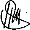 Hj. Ruslaeni, S.Pd., M.Kes. NIP. 195510061976102001Anggota Penguji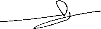 Drs. H. Supriadi, S.Kp., M.Kep., Sp.Kom.NIP. 196407151988031001Anggota Penguji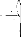 H. Sugiyanto, SKM., M.Kep NIP. 196610131986031001Menyetujui,Ketua Jurusan Keperawatan Bandung Politeknik Kesehatan Kementrian Kesehatan Bandung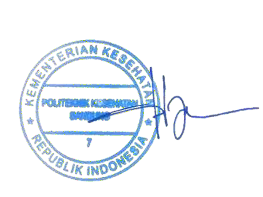 Dr. H. Asep Setiawan, S.Kp. M.Kes NIP. 197004251993031003